Publicado en  el 07/09/2015 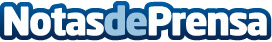 “México”, el nuevo álbum de Julio Iglesias se publica el próximo 25 de Septiembre“MÉXICO” es la primera grabación en español en doce años del artista latino con más ventas en la historia de la música.Datos de contacto:Sony Music EspañaNota de prensa publicada en: https://www.notasdeprensa.es/mexico-el-nuevo-album-de-julio-iglesias-se_1 Categorias: Música http://www.notasdeprensa.es